UNIWERSYTET KAZIMIERZA WIELKIEGO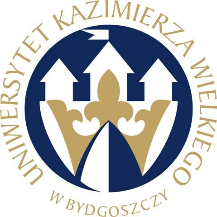 W BYDGOSZCZYul. Chodkiewicza 30, 85 – 064 Bydgoszcz, tel. 052 341 91 00 fax. 052 360 82 06NIP 5542647568 REGON 340057695www.ukw.edu.plUKW/DZP-281-D-6/2024Bydgoszcz 19.03.2024r.Do wszystkich WykonawcówOdpowiedź na pytanie Wykonawcydot. postępowania prowadzonego w trybie podstawowym bez negocjacji na: „Dostawa mebli laboratoryjnych” Uniwersytet Kazimierza Wielkiego w Bydgoszczy informuje, że w postępowaniu pn. „Dostawa mebli laboratoryjnych” w dniu 19.03.2024r. wpłynęło zapytanie o następującej treści:Pytanie 1 "Proszę o informację czy realizacja zadania nr 2 obejmuje również montaż taboretów? Taborety są proste w złożeniu, do złożenia nie jest potrzebny wykwalifikowany pracownik, czy akceptują Państwo złożenie oferty tylko na dostawę taboretów pod wskazany adres?".Odpowiedź 1Montaż nie dotyczy części nr 2, tj. dostawy taboretów laboratoryjnych. Zamawiający akceptuje złożenie oferty tylko dostawę taboretów pod wskazany adres.Kanclerz UKWmgr Renata Malak